校级组织工作机构组织架构图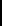 